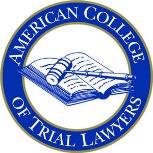 2021 EMIL GUMPERT AWARD APPLICATION Identifying Informationprogram InformationPrimary purpose, objective or mission of Program:Relationship between Program and parent organizationDescribe relationship generallyWhat funding has the parent organization provided in the past to the Program?Additional information to assist the Emil Gumpert Award Committee in fully evaluating your application:Does the Program already exist?  If so, briefly describe the Program’s history, including whether any Fellows of the College have been involved.What important public need does/will the Program serve?What is/will be the Program’s primary goal with respect to maintaining or improving the administration of justice?How does/will the Program carry out its purpose, objective or mission?Are you aware of other programs in the U.S. or Canada similar to the Program?  If so, please describe.How many people do/will work in the Program?  Please differentiate paid staff from volunteers.What is/will be the Program’s annual budget?What is the parent organization’s annual budget?Has the Program received other grants within the past three years? If so, from whom, and in what amounts?How do you propose to use an award of up to $100,000?  Please answer this question with as much detail as possible.  An important criterion of the Emil Gumpert Award Committee is that this grant be applied for a specific project or purpose.  Accordingly, the Committee does not look with favor on applications seeking funds for general purposes such as overhead but rather looks for projects where grants make a specific difference “to help the program accomplish its overall mission.”If the Program were selected, would its goals have application elsewhere in the U.S. or Canada?  If so, in what way?  Are there opportunities for partnering with Fellows of the College to assist those goals?If the Program is not selected, would the parent organization or other grant source be available to fund the project?If the Program received the award, would funding be needed in future years?  If so, how would that funding be obtained?The recipient of the 2021 Emil Gumpert Award will be asked to submit a brief report describing how the funds were used.Program InformationProgram InformationName of Proposed Grant Recipient (“Program”)Name of Parent OrganizationAddress of Parent OrganizationApplicant History  Has this organization applied for the Gumpert Award before?  If so, was it for the same Program?How did you learn about the Emil Gumpert Award?Name of Nominating Fellow or Committee of the College, if applicableApplicant Parent Organization’s Primary Contact InformationApplicant Parent Organization’s Primary Contact InformationNameTitleAddressTelephoneEmailDatePerson completing the application (if different than Primary Contact)Person completing the application (if different than Primary Contact)NameTitleTelephoneEmail